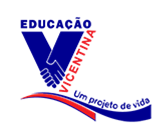 	                            COLÉGIO VICENTINO SANTA CECÍLIAFALSE FRIENDS or FALSE COGNATESFalse friends are very common in English language when who are studying is a Brazilian student. Yes! They are our true enemies with the learning process! São palavras que parecem na escrita ter o mesmo significado da Língua Portuguesa( mother language), porém têm o significado completamente diferente na Língua Inglesa.(foreign language)                              GABARITOEm Inglês significa… Em português parece, mas não é.1.ACTUALLY=De fato, na verdadeATUALMENTE=nowadays2.APPOINTMENT=compromissoAPONTAMENTO/ANOTAÇÃO=note3. BALCONY=Sacada, varandaBALCÃO=counter, desk4.BEEF=Carne bovinaBIFE=steak5.CIGAR=charutoCIGARRO=cigarette6.COLLAR=                                            Colarinho ( camisa) ou coleira ( cachorro)   COLAR= necklace ( noun) paste ( verb) cheat ( tets)7.COLLEGE=Ensino superior, faculdadeCOLÉGIO= high school, school8.CONTEST=Concur, competiçãoCONTEXTO=context9.DATA= dadosDATA= date10.EXPERT= especialista, perit0ESPERTO= smart, clever11.EXQUISITE=requintado, clássico, refinadoESQUISITO= weird, odd, freak12.FABRIC=trecidoFÁBRICA=factory13.INTEND= pretenderENTENDER=understand14. JAR= pote de vidroJARRA= jug, pitcher15.LARGE= grande, enormeLARGO= wide16.LECTURE=palestraLEITURA= reading17.LIBRARY=livrariaLIVRARIA= bookstore18.LUNCH=almoçoLANCHE= snack19 MAYOR=prefeitoMAIOR= bigger20.NOTICE=aviso, perceberNOTÍCIA= news21.NOVEL=romanceNOVELA=soap opera22.PARENTS=paisPARENTES= relatives23.PETROL=gasoline, combustívelPETRÓLEO=oil24.PUSH=empurrarPUXAR= pull25. PREJUDICEPreconceito, discriminaçãoPREJUÍZO= damage, loss ( money), harm26.PRETEND=Finger, enganarPRETENDER= intend27.POLICY=Diretrizes, políticaPOLÍCIA= police28.PORK=Carne de porcoPORCO= pig29.REALIZE= perceber, dar-se contaREALIZAR= accomplish, make true ( dream)30.RIM= aro, borda, limiteRIM= kidney ( part of human body)31.SENSIBLE= sensatoSENSÍVEL=sensitive32.SYLLABUS=programa, ementaSÍLABA=syllable33.SYMPATHETIC=solidário, compassivoSIMPÁTICO= friendly, nice34.TERRIFIC=excelente, ótimoTERRÍVEL= terrible, awful35.TRADUCE=caluniar, difamarTRADUZIR=translate36-TENANT=inquilinoTENENTE= lieutenant37.INJURY= ferimento, machucadoINJÚRIA=insult, offend, rail38.LAMP=abajur, lumináriaLÂMPADA= bulb lamp, light39.GRIP=agarrar, segurar com forçaGRIPE= flu40.LEGEND=lendaLEGENDA=subtitle, caption41.APPLICATION=solicitação, inscrição, candidaturaAPLICAÇÃO= investment ( money), enforcement,42.CURSE=maldiçãoCURSO=course